TAAHHÜTNAME……/……/201Adı Soyadı	:TC Kimlik Numarası	:Bölümü	:Ped.Formasyon Öğrenci NO	:Sözleşme Yapılan Kurum Adı	: Sözleşme Yapılan Kurumun Adresi : Sözleşme Yapılan Kurumun Telefonu:Karabük Üniversitesi Edebiyat Fakültesi tarafından verilen Pedagojik Formasyon Eğitimi Sertifika Programı öğrencisiyim. Öğretmenlik Uygulamasının verildiği dönemde;MEB’e bağlı okullarda ücretli öğretmenlik,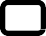 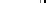 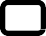 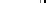       Özel Öğretim kurumlarında sözleşmeli öğretmenlik,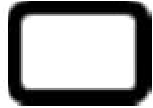       Diyanet İşleri Başkanlığına bağlı olarak Kur’an Kursu öğreticiliği yapacağım.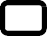 Bu nedenle PFS110-Öğretmenlik Uygulaması dersinden şartlı olarak muaf olmak istiyorum.PFS110-Öğretmenlik Uygulaması dersinden muaf olabilmek için gerekli tüm belgeleri ilgili dersin verildiği dönem sonunda Formasyon Birimine teslim edeceğimi taahhüt ediyorum. Süresi içinde teslim etmediğim takdirde; ücretli, sözleşmeli öğretmenliğimin veya öğreticiliğimin ınkıtaya/kesintiye uğraması durumunda veya şartlı muaf olduğum ilan edildikten sonra muafiyetten vazgeçmem durumunda 20….-20…. Akademik Yılı …………….. Döneminde tarafınızca sağlanacak staj imkânımı kaybedeceğimi ve PFS110-Öğretmenlik Uygulaması dersinden devamsızlıktan kalacağımı ve tüm bu sebepler nedeni ile Üniversitenizden maddi-manevi hiçbir hak iddia etmeyeceğimi biliyor ve tüm şartları kabul ediyorum.İmzaDönem Sonunda Teslim Edilecek Belgeler:EK1: Öğretmen olarak çalışılan tarihlerin açıkça belirtildiği Kurumdan alınacak Öğretmenlik Yaptığına dair imzalı mühürlü belgeEK2: İlgili tarihlerin SGK Hizmet DökümüEK3: İkinci bir muafiyet dilekçesi (Dönem sonunda duyuru sayfamızda ilan edilecektir.)